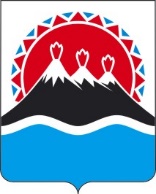 П О С Т А Н О В Л Е Н И ЕГУБЕРНАТОРА КАМЧАТСКОГО КРАЯ                  г. Петропавловск-КамчатскийВ целях реализации государственной политики в области социальной защиты инвалидовПОСТАНОВЛЯЮ:1. Внести в приложение 2 к постановлению Губернатора Камчатского края от 24.08.2009 № 196 "О Совете при Губернаторе Камчатского края по делам инвалидов" изменение, изложив его в редакции согласно приложению к настоящему постановлению.2. Настоящее постановление вступает в силу через 10 дней после дня его официального опубликования.Приложение к постановлению Губернатора Камчатского краяот [Дата регистрации] № [Номер документа]"Приложение к постановлению Губернатора Камчатского краяот 24.08.2009 № 196Положениео Совете при Губернаторе Камчатского края по делам инвалидов1. Совет при Губернаторе Камчатского края по делам инвалидов (далее - Совет) является совещательным органом при Губернаторе Камчатского края, образованным в целях обеспечения взаимодействия исполнительных органов государственной власти Камчатского края с органами местного самоуправления муниципальных образований в Камчатском крае, общественными объединениями, при рассмотрении вопросов, связанных с решением проблем инвалидности и инвалидов, в том числе их трудовой занятости, в Камчатском крае.2. Совет в своей деятельности руководствуется Конституцией Российской Федерации, федеральными законами и иными нормативными правовыми актами Российской Федерации, законами и иными нормативными правовыми актами Камчатского края, а также настоящим Положением.3. Состав Совета утверждается распоряжением Губернатора Камчатского края.4. Основными задачами Совета являются:1) информирование Губернатора Камчатского края о положении инвалидов в Камчатском крае, подготовка ежегодного доклада о состоянии дел в указанной сфере;2) обеспечение взаимодействия исполнительных органов государственной власти Камчатского края с органами местного самоуправления муниципальных образований в Камчатском крае, федеральными учреждениями медико-социальной экспертизы, территориальными органами Фонда социального страхования Российской Федерации, территориальными органами Пенсионного фонда Российской Федерации, общественными объединениями при рассмотрении вопросов, связанных с решением проблем инвалидности и инвалидов, в том числе их трудовой занятости, в Камчатском крае;3) подготовка предложений по реализации государственной политики в области профилактики инвалидности, реабилитации и абилитации инвалидов и развития службы реабилитации и абилитации инвалидов;4) подготовка предложений по выработке основных направлений совершенствования законодательства Российской Федерации в сфере предоставления инвалидам равных с другими гражданами возможностей в реализации конституционных прав и свобод, социального обеспечения инвалидов и установления им мер государственной поддержки на основании анализа положения дел и обобщения практики применения законодательства Российской Федерации в указанной сфере;5) подготовка предложений по вопросам, связанным с выполнением положений Конвенции Организации Объединенных Наций о правах инвалидов по полномочиям;6) принятие участия в разработке проектов нормативных правовых актов Камчатского края по проблемам инвалидности и инвалидов, в том числе их трудовой занятости;7) подготовка предложений по вопросам, связанным с обеспечением беспрепятственного доступа инвалидов к объектам социальной, инженерной и транспортной инфраструктур;8) принятие участия в обсуждении иных вопросов, относящихся к проблемам инвалидности и инвалидов, в том числе их трудовой занятости, в Камчатском крае.5. Совет для решения возложенных на нее задач имеет право:1) запрашивать и получать в установленном порядке от исполнительных органов государственной власти Камчатского края, органов местного самоуправления муниципальных образований в Камчатском крае, федеральных учреждений медико-социальной экспертизы, территориальных органах Фонда социального страхования Российской Федерации, территориальных органах Пенсионного фонда Российской Федерации, общественных объединений, научных и других организаций информацию по вопросам, входящим в компетенцию Совета;2) приглашать на заседания Совета должностных лиц исполнительных органов государственной власти Камчатского края, органов местного самоуправления муниципальных образований в Камчатском крае, представителей федеральных учреждений медико-социальной экспертизы, представителей территориальных органов Фонда социального страхования Российской Федерации, представителей территориальных органов Пенсионного фонда Российской Федерации, представителей общественных объединений инвалидов, научных и других организаций, работающих над решением проблем инвалидности и инвалидов, в том числе их трудовой занятости;3) создавать из числа членов Совета временные рабочие группы для проведения экспертных, аналитических работ, работ по подготовке ежегодного доклада о положении инвалидов в Камчатском крае;4) привлекать к работе по подготовке ежегодного доклада о положении инвалидов в Камчатском крае экспертов, представителей общественных объединений инвалидов, научных и других организаций, не входящих в состав Совета;6. В состав Совета входят председатель Совета, заместитель председателя Совета, секретарь Совета и члены Совета, которые принимают участие в ее работе на общественных началах.Председателем Совета является Губернатор Камчатского края.Совет осуществляет свою деятельность в соответствии с планом, утвержденным Советом.7. Совет в соответствии с возложенными на нее задачами может создавать из числа своих членов, а также из числа представителей общественных объединений, научных и других организаций, не входящих в состав Совета, постоянные и временные рабочие группы для проведения аналитических и экспертных работ.8. Заседания Совета проводятся не реже одного раза в шесть месяцев. В случае необходимости могут проводиться внеочередные заседания Совета.Заседание Совета ведет председатель Совета или по его поручению заместитель председателя Совета.Заседание Совета считается правомочным, если на нем присутствует не менее половины членов Совета. Решения Совета принимаются большинством голосов присутствующих на заседании членов Совета и оформляются протоколом, который подписывает председатель Совета либо лицо, председательствующее на заседании Совета.Подготовку и организацию заседаний Совета, а также решение текущих вопросов деятельности Совета по поручению председателя Совета осуществляет секретарь Совета.9. Контроль за исполнением решений Совета осуществляют председатель Совета или по его поручению секретарь Совета.10. Решения Совета направляются в Законодательное Собрание Камчатского края, Правительство Камчатского края и иные исполнительные органы государственной власти Камчатского края.11. Организационно-техническое обеспечение деятельности Совета осуществляет Министерство социального благополучия и семейной политики Камчатского края."Пояснительная запискак проекту постановления Губернатора Камчатского края "О внесении изменения в приложение 2 к постановлению Губернатора Камчатского края от 24.08.2009 № 196 "О Совете при Губернаторе Камчатского края по делам инвалидов"Настоящий проект постановления Губернатора Камчатского края разработан с целью уточнения задач, возлагаемых на Совет при Губернаторе Камчатского края по делам инвалидов.Для реализации настоящего постановления Губернатора Камчатского края не потребуются дополнительные средства краевого бюджета.Проект постановления Губернатора Камчатского края "11" декабря 2020 года размещен на Едином портале проведения независимой антикоррупционной экспертизы и общественного обсуждения проектов нормативных правовых актов Камчатского края (htths://npaproject.kamgov.ru) для обеспечения возможности проведения в срок до "21" декабря 2020 года независимой антикоррупционной экспертизы.Проект постановления Губернатора Камчатского края не подлежит оценке регулирующего воздействия в соответствии с постановлением Правительства Камчатского края от 06.06.2013 № 233-П "Об утверждении Порядка проведения оценки регулирующего воздействия проектов нормативных правовых актов Камчатского края и экспертизы нормативных правовых актов Камчатского края".[Дата регистрации]№[Номер документа]О внесении изменения в приложение 2 к постановлению Губернатора Камчатского края 
от 24.08.2009 № 196 "О Совете при Губернаторе Камчатского края по делам инвалидов" Губернатор Камчатского края[горизонтальный штамп подписи 1]В.В. Солодов